BUKTI CORESPONDING AUTHOR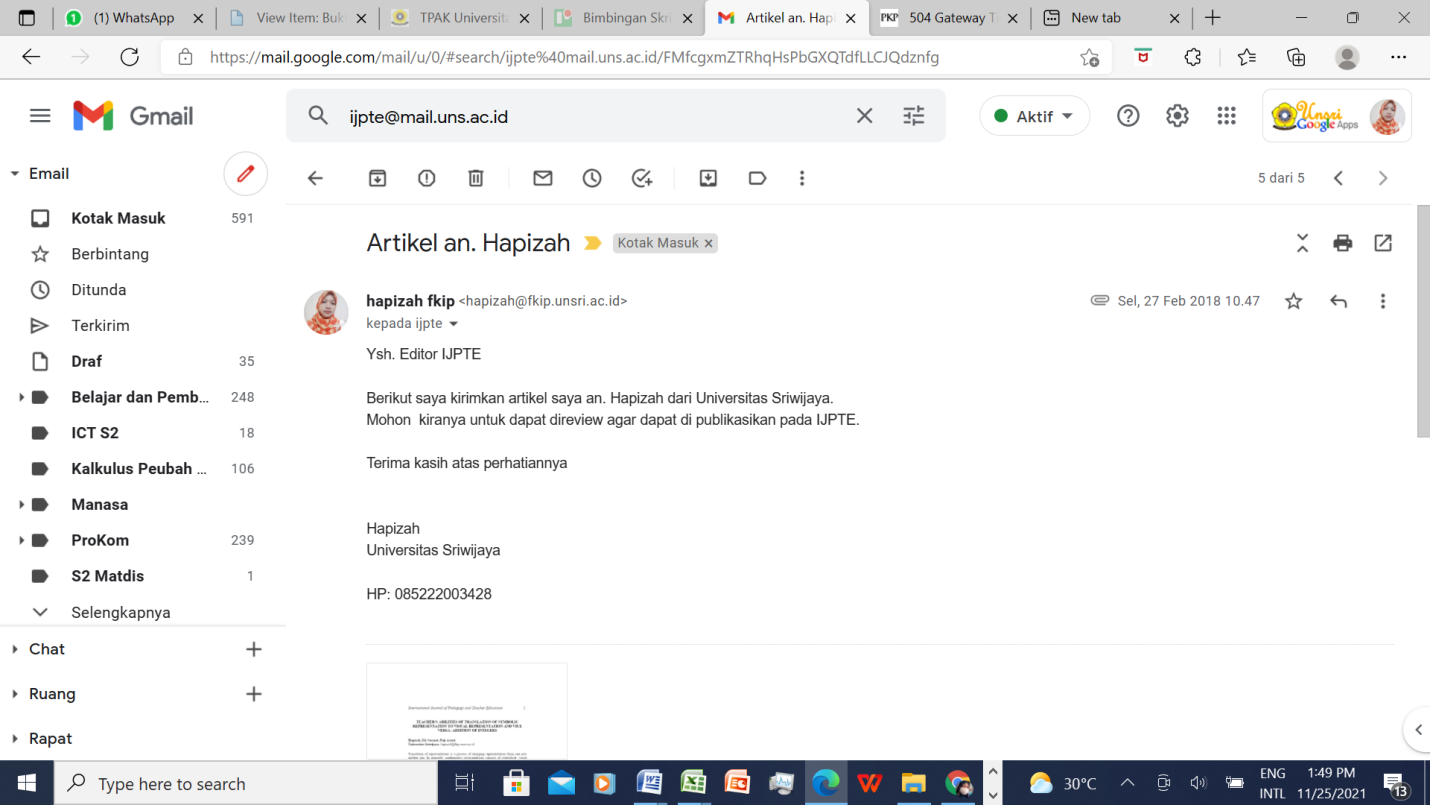 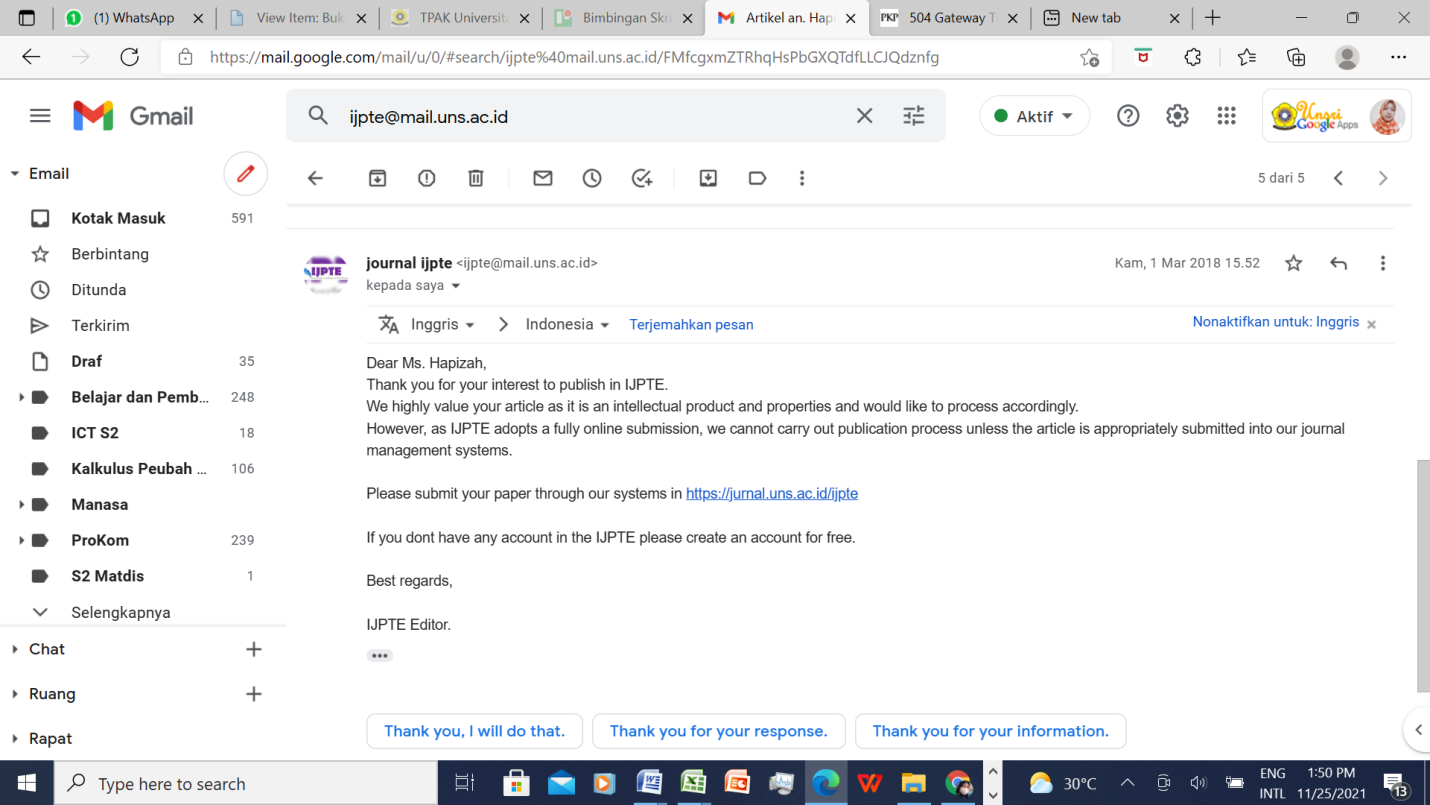 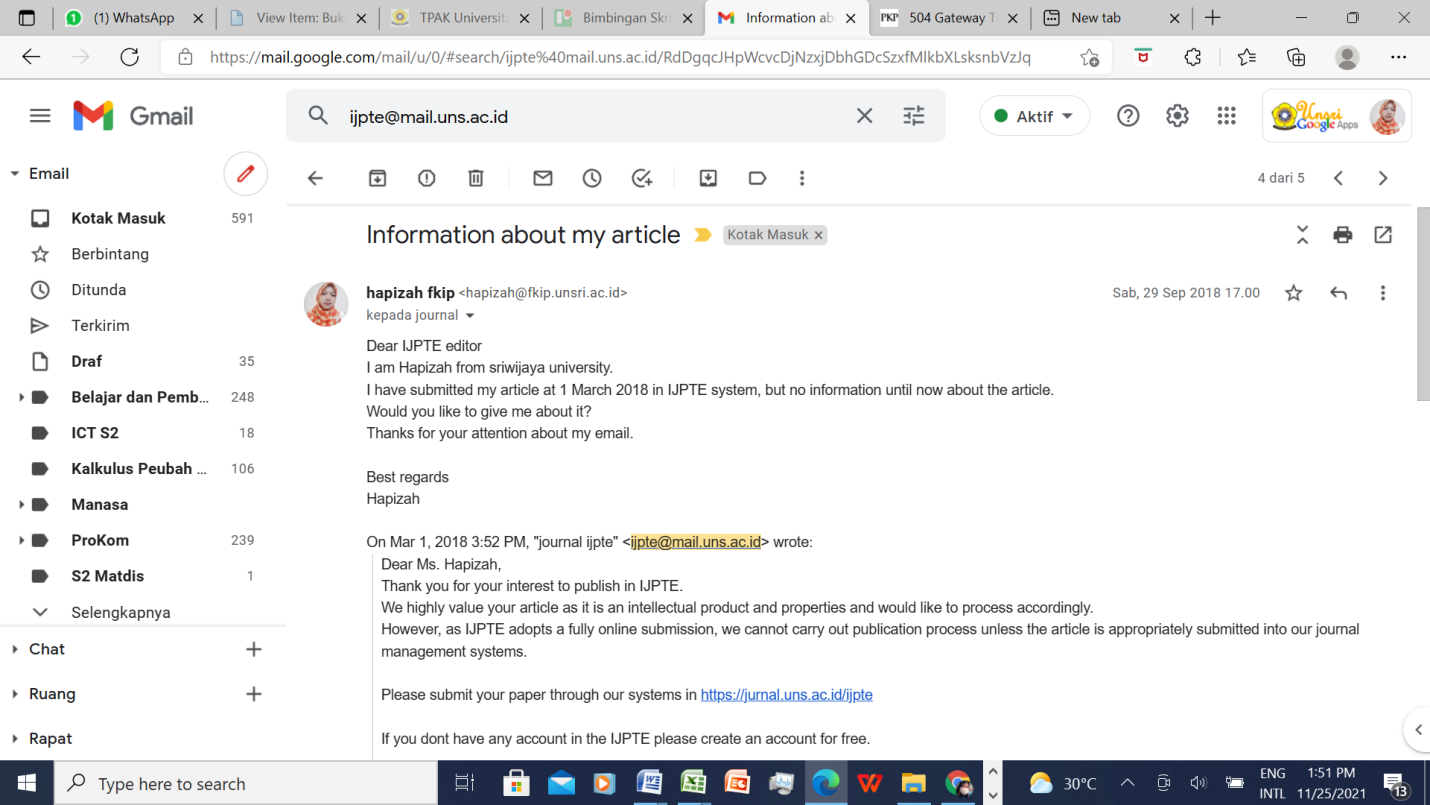 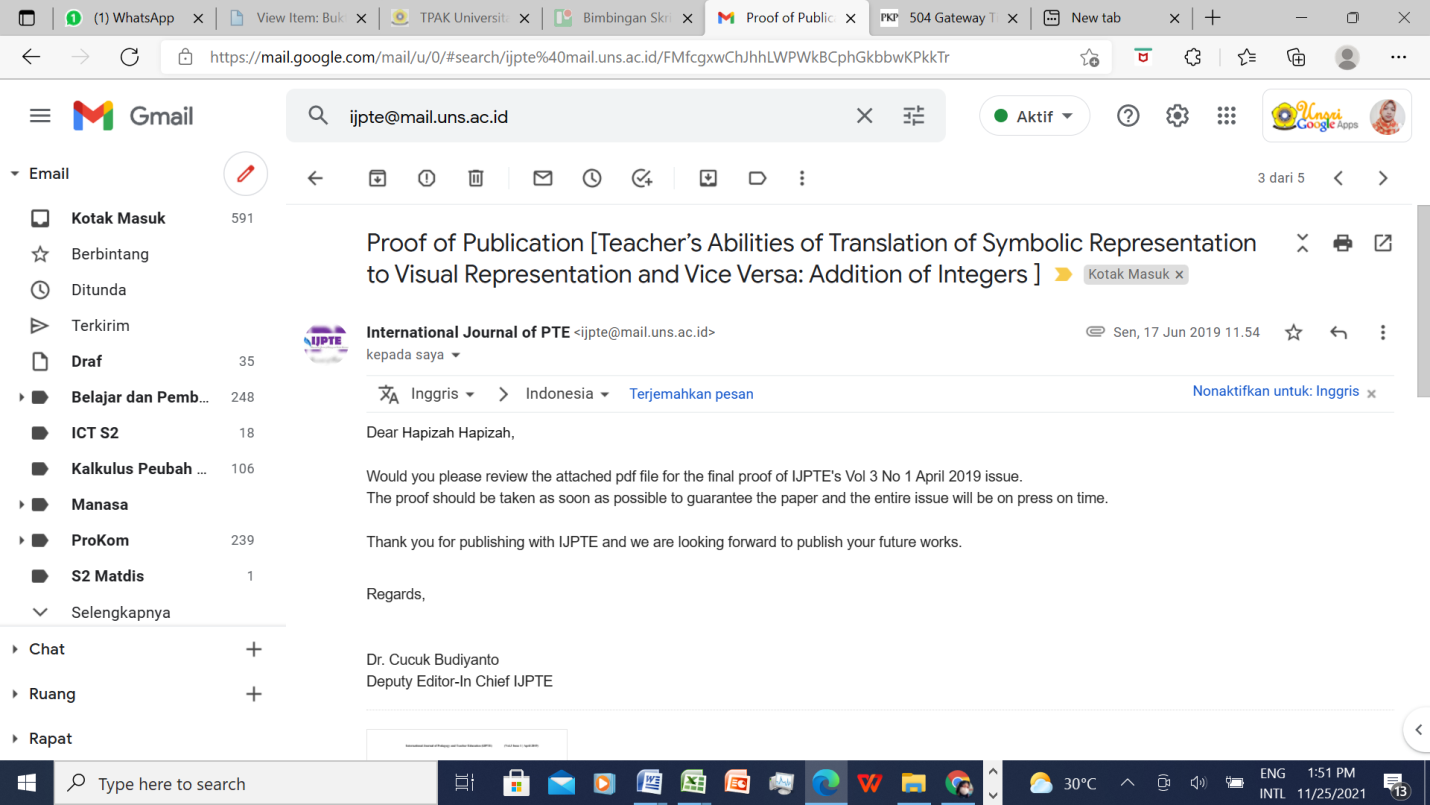 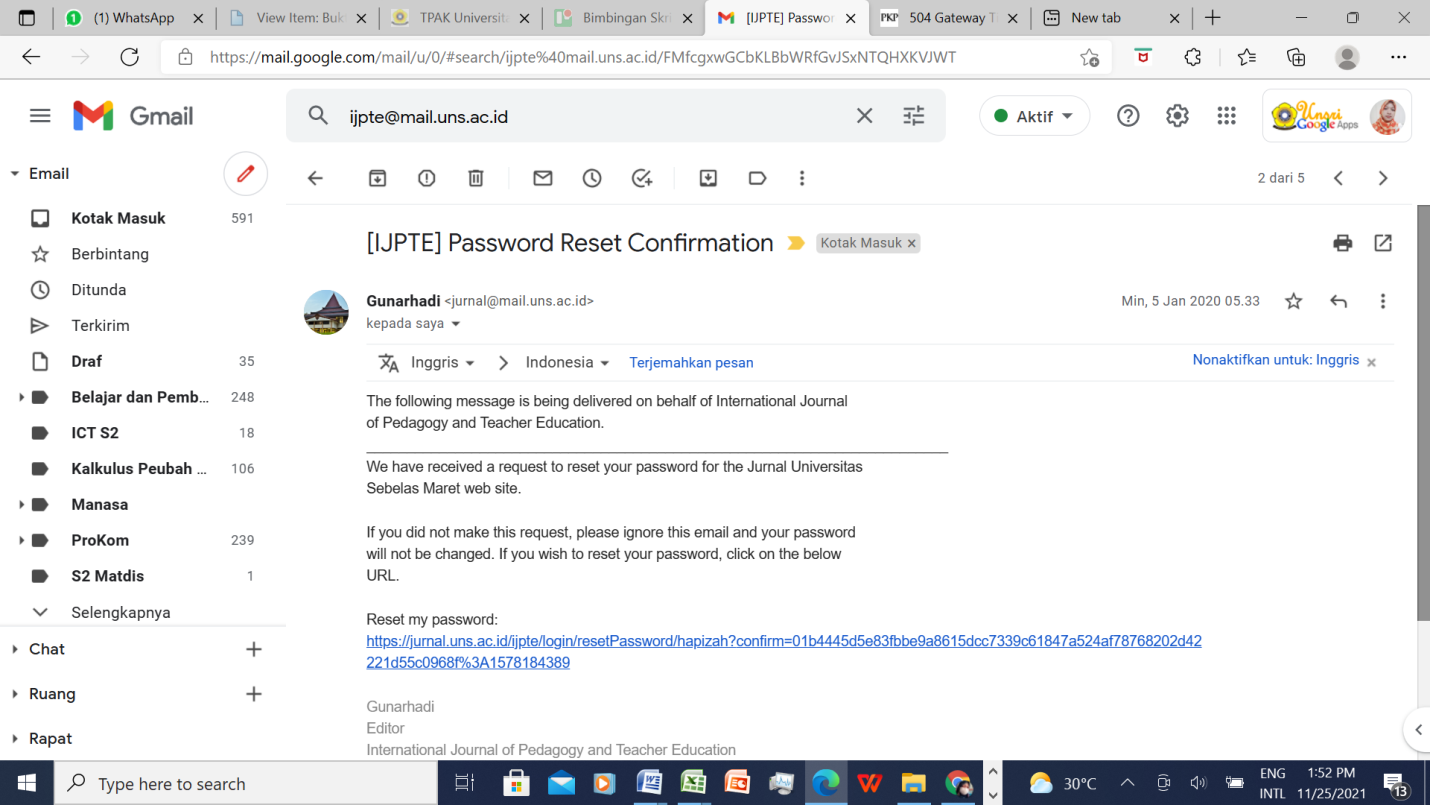 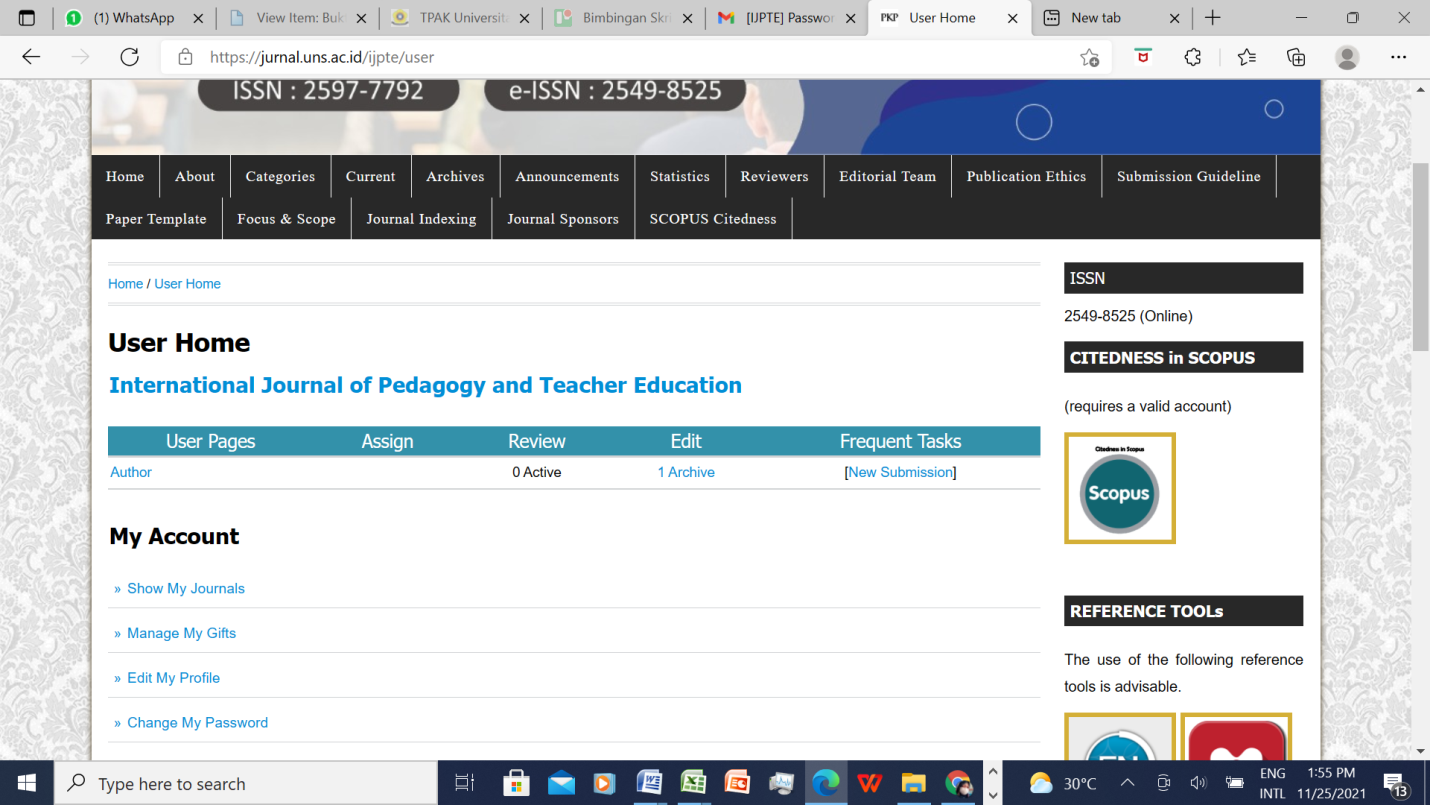 